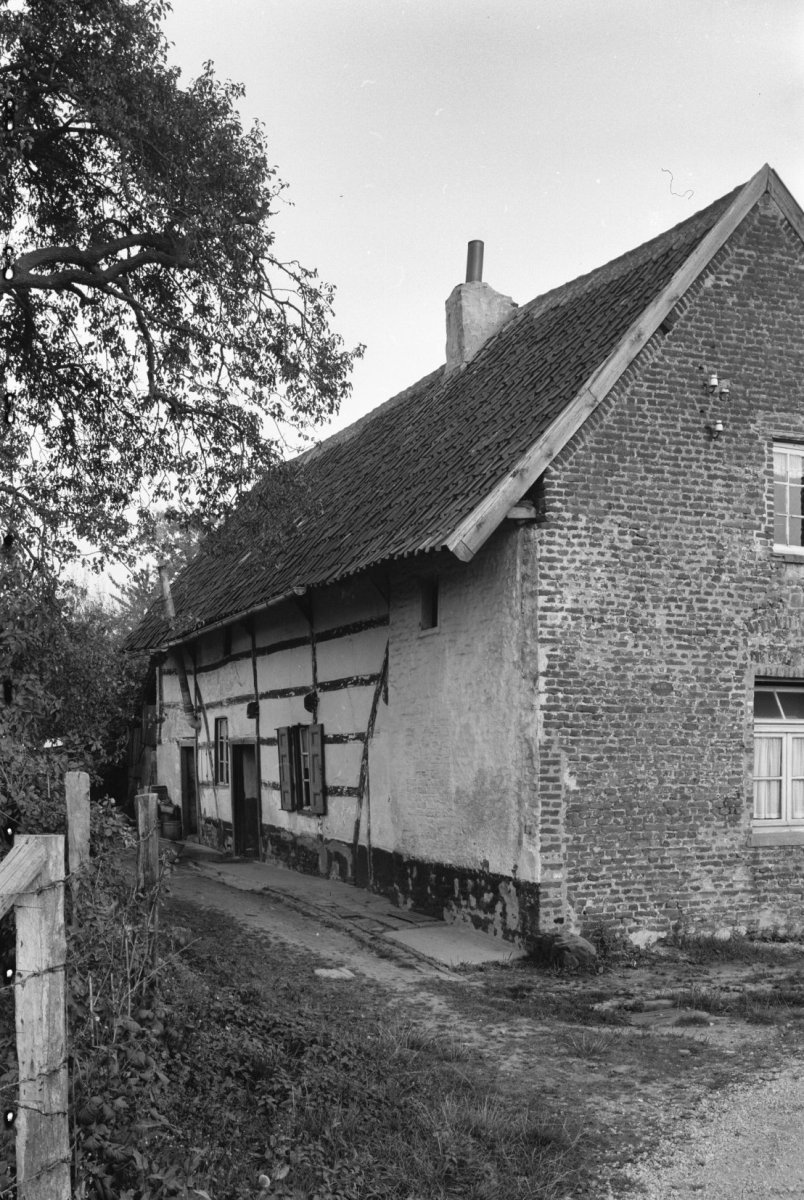 Met uw rug naar Bie De Veldwachter vertrekt u rechtsaf, u loopt de berg omhoog. Neem na 250 M de veldweg links, op de t-splitsing gaat u linksaf. Op het einde van de veldweg gaat u rechtsaf, loop door tot achter het viaduct. Neem rechts de ‘Maarweg’. Bij Gastronomie Smeets gaat u rechtsaf. Loop door tot bij de kerk van Merkelbeek, hier gaat u rechts omlaag over de ‘Wilmenweg’. Onderaan gaat u linksaf over de Mgr. Mannenstraat. Voorbij de huizen loopt u rechts in de richting van de Manege, hier loopt u rechtsaf en loopt onder het viaduct door. Achter het viaduct gaat u linksaf, en neemt na 150 M rechts de veldweg. Loop door tot bij de brug over de N300, hier gaat u rechtsaf. Na 200 M bereikt u Bie De Veldwachter. ©Op pad in BeekdaelenWij zijn niet aansprakelijk voor eventuele schade, en/of verlies van/aan uw eigendommen zoals telefoons e.dLaat een recensie achter op onze website of facebookpagina, zo help je ons samen onze kwaliteit te verbeteren. www.tedoeninbeekdaelen.jouwweb.nlvisitbeekdaelen@outlook.comFacebook : @ Op pad in Beekdaelen / Instagram: @ OppadinbeekdaelenWandelroute ‘Bekijk de Beekdaelse Akkers’6 KM